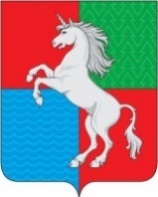 СОВЕТ ДЕПУТАТОВГОРОДСКОГО ОКРУГА ГОРОД ВЫКСАНИЖЕГОРОДСКОЙ ОБЛАСТИРЕШЕНИЕот 10.10.2022										№ 86О внесении изменений в решение Совета депутатов«О бюджете городского округа город ВыксаНижегородской области на 2022 год иплановый период 2023 и 2024 годов»Совет депутатов р е ш и л:1. Внести в решение Совета депутатов городского округа город Выкса от 16 декабря 2021 года № 53 «О бюджете городского округа город Выкса Нижегородской области на 2022 год и плановый период 2023 и 2024 годов» (в редакции решений Совета депутатов от 25.01.2022 №1, от 22.02.2022 №11, от 29.03.2022 №22, от 26.04.2022 №36, от 06.05.2022 №48, от 31.05.2022 №54, от 15.06.2022 №62, от 28.06.2022 №64, от 26.07.2022 №68, от 10.08.2022 №74, от 30.08.2022 №75, от 12.09.2022 №78, от 27.09.2022 №79) следующие изменения:1) в статье 8 слова «на 2022 год в сумме 1 100,0 тыс. рублей» заменить словами «на 2022 год в сумме 2 100,0 тыс. рублей»;2) в приложении 2:«тыс. рублей3) в приложении 3:«тыс. рублей2. Настоящее решение вступает в силу со дня его официального опубликования.НаименованиеКод бюджетной классификацииКод бюджетной классификации2022 год2023 год2024 годНаименованиеЦелевая статья расходовВид расходов2022 год2023 год2024 годМуниципальная программа «Канализирование городского округа город Выкса на 2022-2024 годы»19.0.00.000000003 513,57 000,00,0Мероприятия в рамках муниципальной программы «Канализирование городского округа город Выкса на 2022-2024 годы»19.1.00.000000003 513,57 000,00,0Строительство канализационных сетей19.1.02.000000001 974,27 000,00,0Строительство, реконструкция, проектно-изыскательские работы и разработка проектно-сметной документации объектов водоотведения19.1.02.204000001 974,27 000,00,0Капитальные вложения в объекты государственной (муниципальной) собственности19.1.02.204004001 974,27 000,00,0Бюджетные инвестиции19.1.02.204004101 974,27 000,00,0Непрограммные расходы77.0.00.00000000786 624,4418 597,92 573 662,5Непрограммное направление деятельности77.7.00.00000000786 624,4418 597,92 573 662,5Резервный фонд администрации городского округа город Выкса Нижегородской области77.7.11.000000002 100,0100,0100,0Резервный фонд администрации городского округа город Выкса Нижегородской области77.7.11.050000002 100,0100,0100,0Иные бюджетные ассигнования77.7.11.050008001 350,0100,0100,0Резервные средства77.7.11.050008701 350,0100,0100,0»;НаименованиеКод бюджетной классификацииКод бюджетной классификацииКод бюджетной классификацииКод бюджетной классификацииКод бюджетной классификации2022 год2023 год2024 годНаименованиеВедомствоРазделПодразделЦелевая статья расходовВид расходов2022 год2023 год2024 годОБЩЕГОСУДАРСТВЕННЫЕ ВОПРОСЫ947010000.0.00.00000000156 366,7146 184,0147 049,5Резервные фонды947011100.0.00.000000001 350,0100,0100,0Непрограммные расходы947011177.0.00.000000001 350,0100,0100,0Непрограммное направление деятельности947011177.7.00.000000001 350,0100,0100,0Резервный фонд администрации городского округа город Выкса Нижегородской области947011177.7.11.000000001 350,0100,0100,0Резервный фонд администрации городского округа город Выкса Нижегородской области947011177.7.11.050000001 350,0100,0100,0Иные бюджетные ассигнования947011177.7.11.050008001 350,0100,0100,0Резервные средства947011177.7.11.050008701 350,0100,0100,0ОХРАНА ОКРУЖАЮЩЕЙ СРЕДЫ947060000.0.00.000000003 984,01 193,01 192,7Сбор, удаление отходов и очистка сточных вод947060200.0.00.000000002 513,50,00,0Муниципальная программа «Канализирование городского округа город Выкса на 2022-2024 годы»947060219.0.00.000000002 513,50,00,0Мероприятия в рамках муниципальной программы «Канализирование городского округа город Выкса на 2022-2024 годы»947060219.1.00.000000002 513,50,00,0Строительство канализационных сетей947060219.1.02.00000000974,20,00,0Строительство, реконструкция, проектно-изыскательские работы и разработка проектно-сметной документации объектов водоотведения947060219.1.02.20400000974,20,00,0Капитальные вложения в объекты государственной (муниципальной) собственности947060219.1.02.20400400974,20,00,0Бюджетные инвестиции947060219.1.02.20400410974,20,00,0».Глава местного самоуправленияВ.В.КочетковПредседатель Совета депутатовД.В.Махров